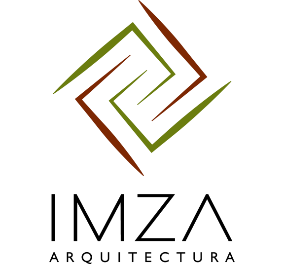 ACUERDOS DE PARTICIPACIÓN CON IMZA ARQUITECTURATipos de participaciónComercio electrónico de productos no desarrollados por IMZA Arquitectura. Marketing, coordinación, comunicación y gestión por parte de IMZA, para realizar venta de productos a través de los canales de distribución disponibles.Procedimiento:Verifica que estás de acuerdo y que tus productos están en sintonía con nuestra misión.Verifica que concuerdas con nuestros principios de ética y responsabilidad.Verifica que aceptas los acuerdos de transacción económica.El diseñador y fabricante del producto enviará una lista con la descripción, valor, imagen y tiempo de ejecución de cada elemento a comercializar.Después de evaluar la información suministrada y llegar a los correspondientes acuerdos, IMZA procederá a publicar y difundir dichos elementos en las plataformas.Cuando un cliente realice la compra de algún objeto, IMZA consignará el valor pactado al fabricante para luego realizar el envío del producto. Es de vital importancia mantener una comunicación continua para conocer la disponibilidad de productos, el avance de ejecución o cualquier imprevisto que surja en el proceso y así darle pronta solución.Es responsabilidad del fabricante entregar a tiempo y en el mejor estado los productos a comercializar. En caso de no poder realizar el producto el fabricante tiene la responsabilidad de informar de manera oportuna para contactar otro fabricante.Fabricación de productos diseñados completamente por IMZA Arquitectura.Procedimiento:Verifica que estás de acuerdo con nuestra misión.Verifica que concuerdas con los principios de ética y responsabilidad.Verifica que aceptas los acuerdos económicos y legales.IMZA Arquitectura hace entrega de la información necesaria para que el fabricante elabore una propuesta económica.A partir de dicha propuesta se evalúa el alcance, las características y el valor de fabricación para llegar a un acuerdo entre las partes.Cuando un cliente realice la compra del producto, IMZA consignará el valor pactado para comenzar la fabricación y realizar el envío del mismo. Es de vital importancia mantener una comunicación continua para conocer la disponibilidad de productos, el avance de ejecución o cualquier imprevisto que surja en el proceso y así darle pronta solución.Es responsabilidad del fabricante entregar a tiempo y en el mejor estado los productos a comercializar. En caso de no poder realizar el producto el fabricante tiene la responsabilidad de informar de manera oportuna para contactar otro fabricante.Diseño y fabricación de productos o espacios arquitectónicos de manera colaborativa.Procedimiento:Definir el tipo de producto y verificar que esté en sintonía con nuestra misión.Verifica que concuerdas con los principios de ética y responsabilidad.Acordar la distribución de actividades y porcentajes de ganancia según la siguiente tabla:MisiónLa misión de IMZA Arquitectura es brindar una alternativa en el diseño, gestión y construcción de objetos y espacios para el hábitat humano, que apliquen principios sostenibles y permitan mejorar el bienestar de las personas al inspirar nuevas maneras de interactuar entre nosotros y con el medio ambiente.Concepción unificada del diseño. Diseño, gestión y construcción de proyectos de alta calidad. Somos un equipo comprometido en desarrollar proyectos que se sustenten en criterios de eficiencia, eficacia, funcionalidad, durabilidad y valor estético.Disminuir efectos negativos en el medio ambiente. Reconocemos que la construcción es una de las principales fuentes de contaminación, por eso estamos constantemente aprendiendo, compartiendo y aplicando conocimiento que aporte al cambio en la manera de interactuar con nuestro entorno.No limitado por los convencional. La esencia de IMZA reside en crear resguardo y bienestar para el ser humano, integrando métodos alternos a la construcción tradicional e implementando conocimiento ancestral para hacer hábitat.Comunicación armoniosa con la naturaleza. Comprendemos la estrecha relación entre nuestros proyectos y su contexto, por ello trabajamos para que respondan de la mejor manera a las necesidades que este les demanda, y para aprovechar al máximo las ventajas que le ofrece al desarrollo arquitectónicoPrincipios de Ética y ResponsabilidadComunicación y participación.Disposición de trabajar en equipo y contribuir al beneficio de todas las partes.Atender diligentemente llamadas, reuniones o comunicados con el objetivo de dar desarrollo a la actividad acordada.Disposición para realizar y recibir retroalimentación.Aceptar aparecer como profesional o empresa aliada en los canales de distribución que hacen parte de la estrategia de mercado de IMZA Arquitectura, esto con el fin de obtener el logro de la actividad pactada.Transparencia.Compromiso.Mantener una actitud de disposición y amabilidad con todas las partes involucradas en el proceso de un producto.Cumplimiento de plazos y acuerdos establecidos con todas las partes involucradas en el proceso de un producto.Calidad.Utilizar materiales idóneos para la correcta realización del producto.Utilizar herramientas y equipos adecuados para realizar de manera segura y oportuna los productos.Realizar las actividades pactadas para entregar al cliente un producto que satisfaga sus necesidades e inversión.Disposición a una revisión de la calidad del producto de parte de IMZA Arquitectura, con el fin de garantizar que cumpla los estándares requeridos para ser comercializado en la plataforma. * Nosotros estamos dispuestos a que se revisen también nuestros productos y planteamientos con el mismo finAclaraciones La propiedad intelectual del diseño es tuya en el primer caso de participación, de IMZA en el segundo caso, y de ambas partes en el tercer caso, donde ninguno podrá disponer del diseño, posteriormente, sin previo acuerdo con la otra parte.En caso de subcontratar personas para ejecutar los productos, esto debe notificarse a las partes con motivo de verificar la calidad del subcontratado.No habrá ningún vínculo laboral con IMZA Arquitectura, cada parte es responsable de cumplir con los compromisos y obligaciones correspondientes a su labor.El fabricante de los productos de mobiliario, artesanías y utensilios se encargará de conseguir los proveedores que cumplan con los estándares de calidad requeridos.Los productos a comercializar siempre serán aprobados por IMZA Arquitectura, por lo que es importante socializar cualquier idea que se quiera para la plataforma, antes de iniciar las labores correspondientes.No existirá ningún pago por adelantado, las ganancias serán por venta y según el tipo de participación que tenga el producto.Sí estás interesado, envía un correo a contacto@imzaarquitectura.com.co, explícanos de qué manera quieres participar con nosotros y la fecha más próxima para realizar una reunión online contigo.PRODUCTO ARQUITECTÓNICOPorcentajeEjecutado porPRODUCTO DE MOBILIARIO, ARTESANÍA O UTENSILIOPorcentajeEjecutado porPRODUCTO ARQUITECTÓNICOPorcentajeEjecutado porPRODUCTO DE MOBILIARIO, ARTESANÍA O UTENSILIOPorcentajeEjecutado porMarketing y venta10Marketing y venta10Modelo 3D10Modelo 3D (si aplica)10Esquema básico (distribución y volumetría esquemática)12Elaboración de planimetría - despiece15Anteproyecto (planimetría elaborada de plantas, alzados y cortes, volumetría avanzada)25Presupuesto5Proyecto (planimetría detallada de plantas, alzados, cortes y detalles constructivos, volumetría detallada)20Gestión de entrega (diálogo con cliente y transporte)3Presupuesto10Fabricación de producto55Renderizado de alta calidad8Revisión de proyecto, enseñanza y asesoría2Gestión de entrega (diálogo y envío de documentos)3Revisión de proyecto, enseñanza y asesoría2TOTALES100TOTALES100Participación y ganancia de IMZAParticipación y ganancia de IMZATu participación y gananciaTu participación y ganancia